正版软件安装激活注意事项及常见问题普通激活客户端使用手册下载激活客户端访问ms.dzu.edu.cn，点击页面左下角的“下载最新激活客户端”链接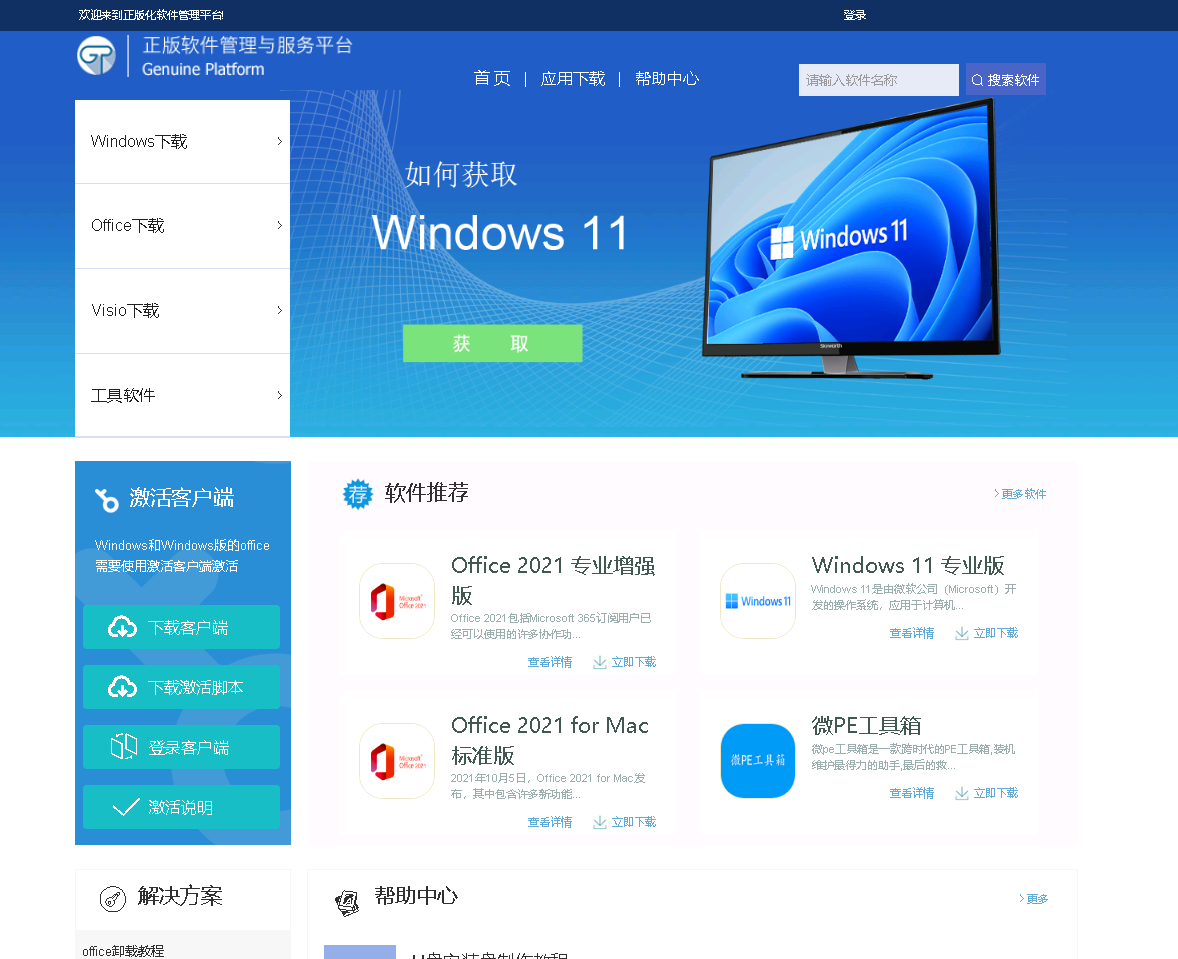 安装激活客户端下载完成后双击运行安装程序点击“是”允许安装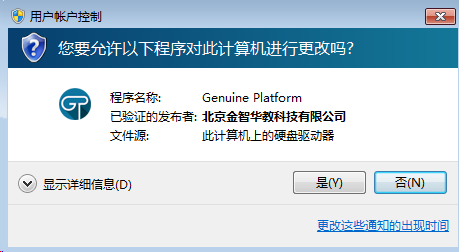 选择安装语言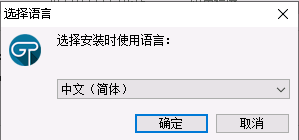 选择安装位置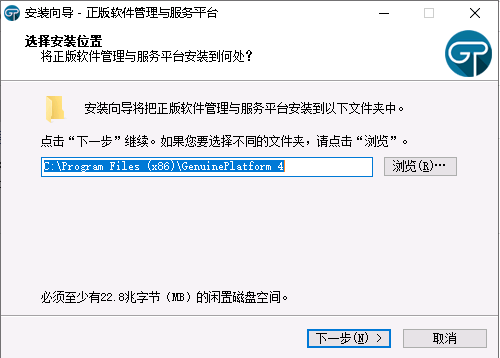 其余保持默认即可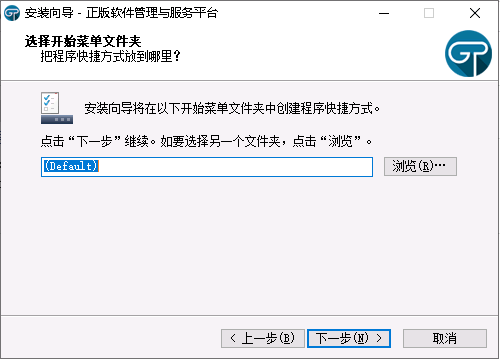 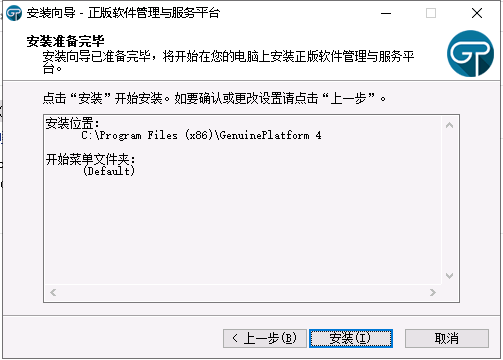 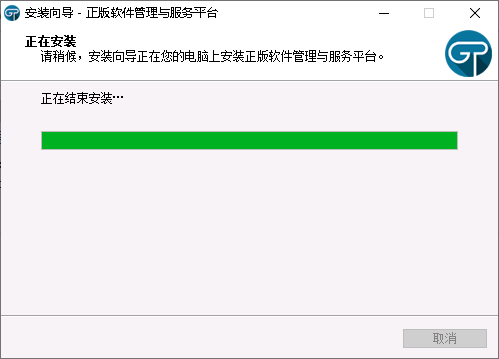 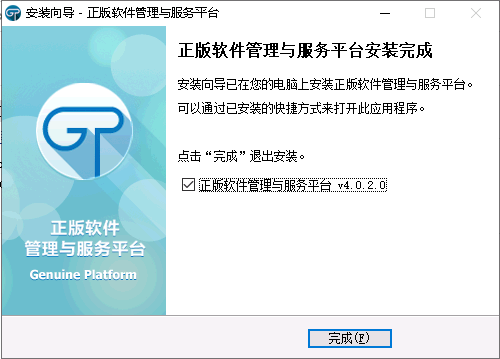 激活Windows和Office安装完成后会自动弹出客户端登录界面，输入统一身份认证的账号和密码进行登录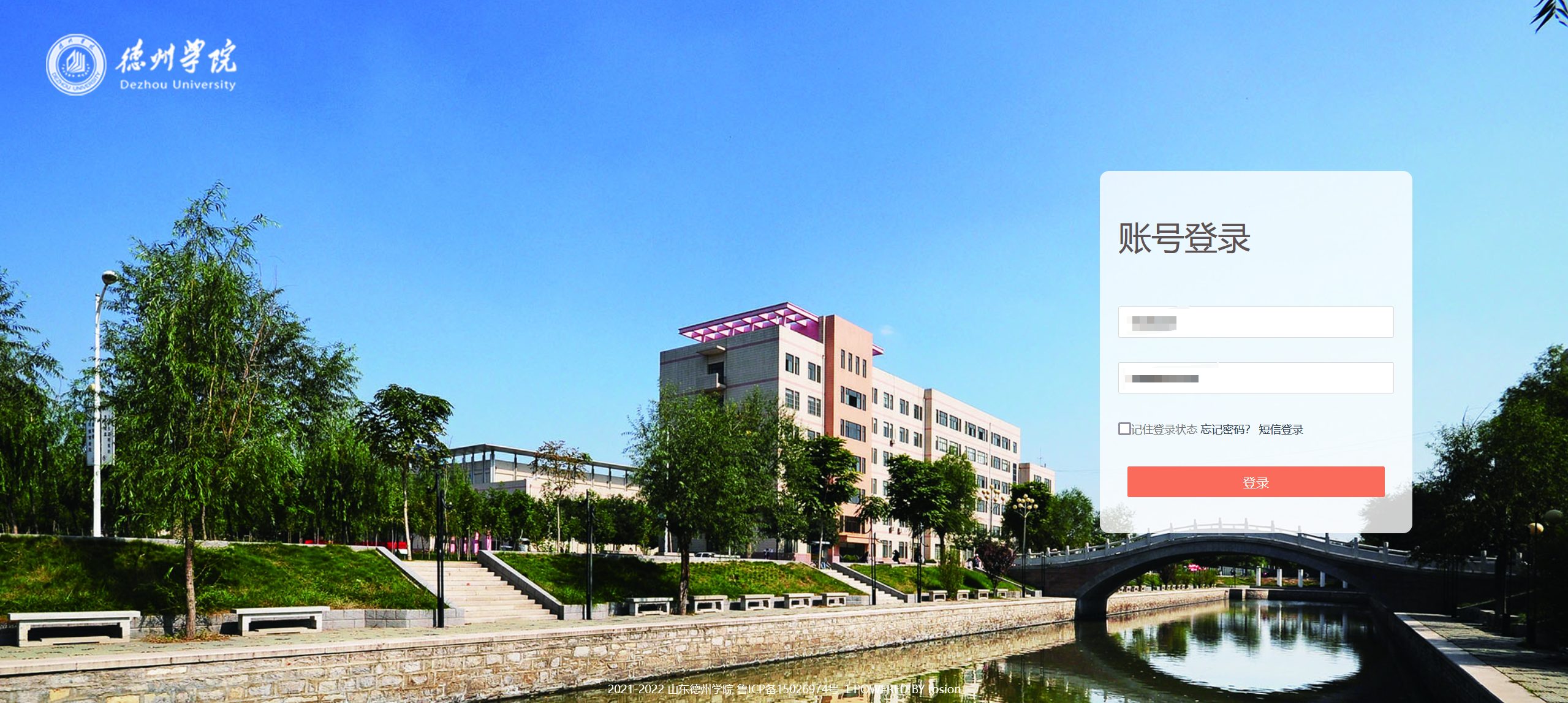 登录成功后，浏览器会弹出确认框，点击打开，会出现软件自动弹出商品激活管理窗口（Windows和Office默认各分配10次激活次数）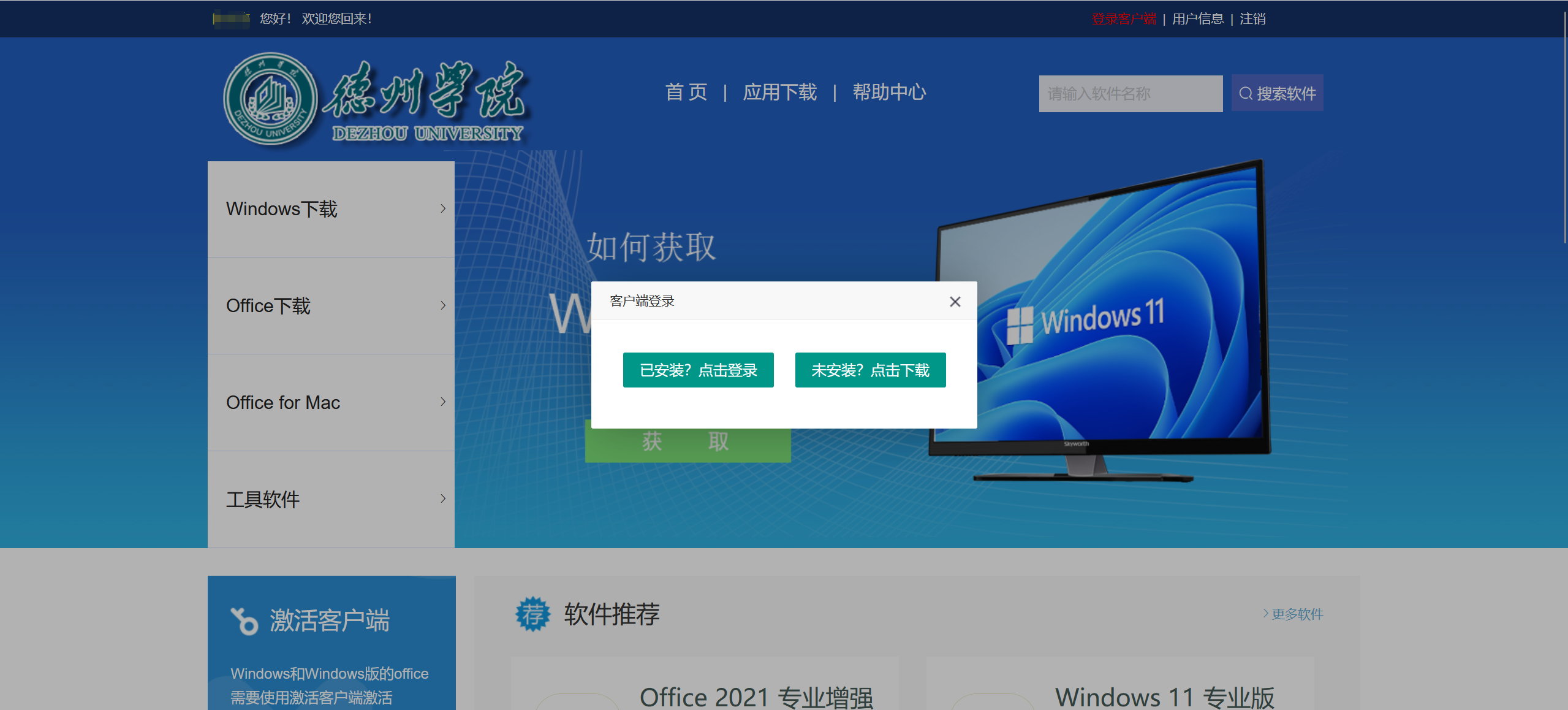 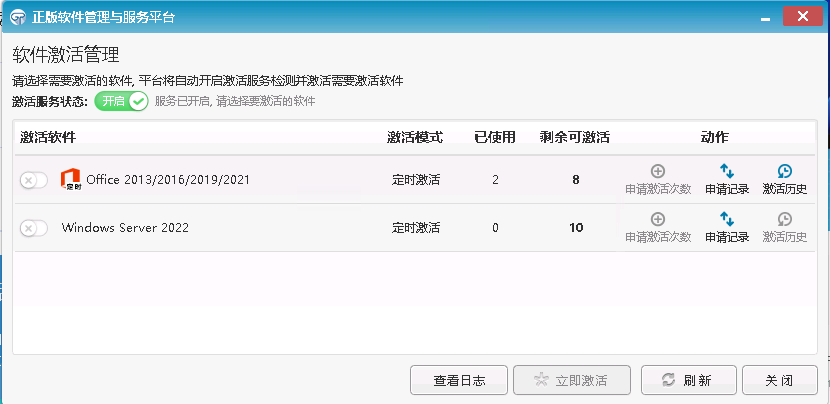 点击左边的选项按钮，勾选需要激活的产品，然后点击“立即激活”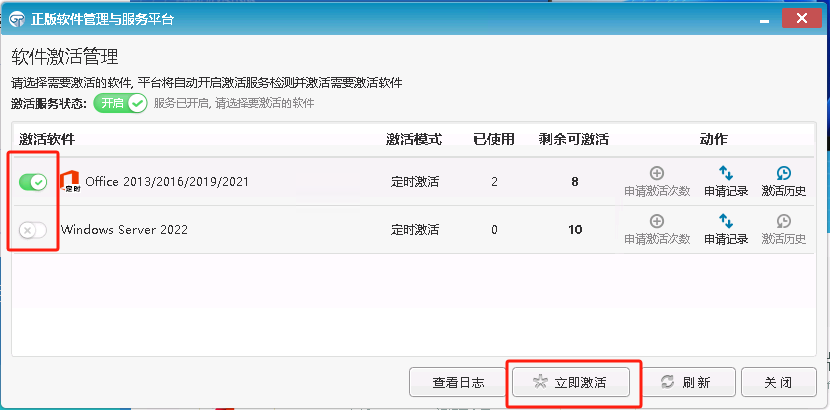 激活完成后右下角会弹出激活成功或失败的提示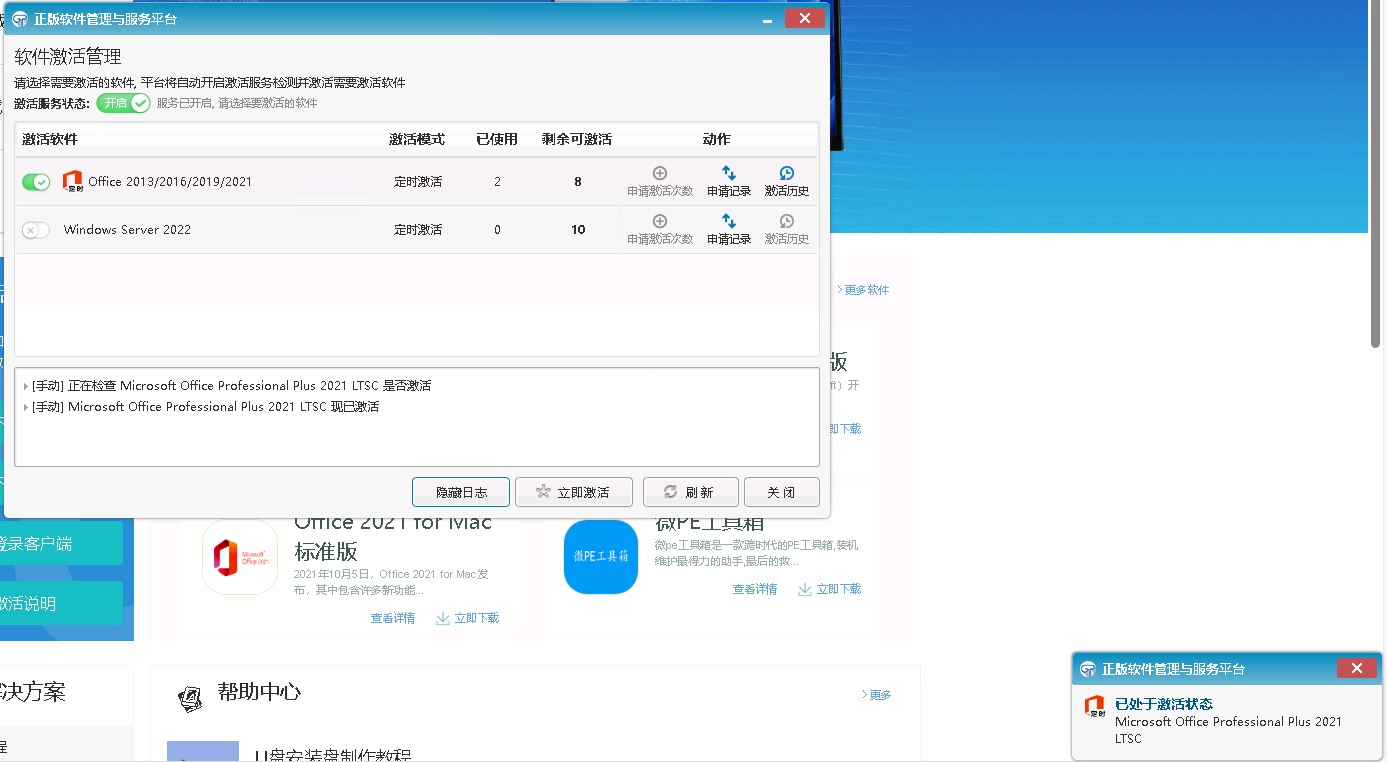 至此，Windows和Office的激活已完成，可以选择卸载或继续保留此激活客户端批量激活客户端使用手册批量激活客户端适用于学校机房环境，批量激活客户端没有前台操作界面，不需要登录，安装好后会在后台自动激活Windows和Office。注：将批量激活客户端安装在机房的模板机上，然后通过模板机分发给客户机（具体分发方法请联系机房管理员），分发完后客户机上的批量客户端会自动激活本机的Windows和Office。批量激活客户端仅限于指定IP地址段使用1.	双击运行安装程序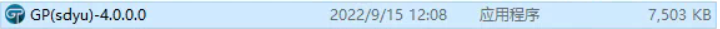 2.	选择“是”，允许安装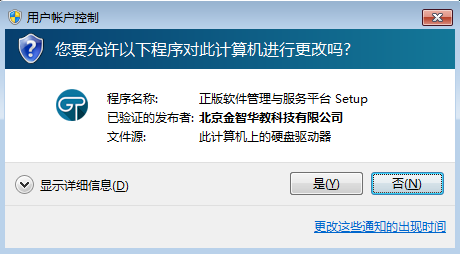 3.	选择安装位置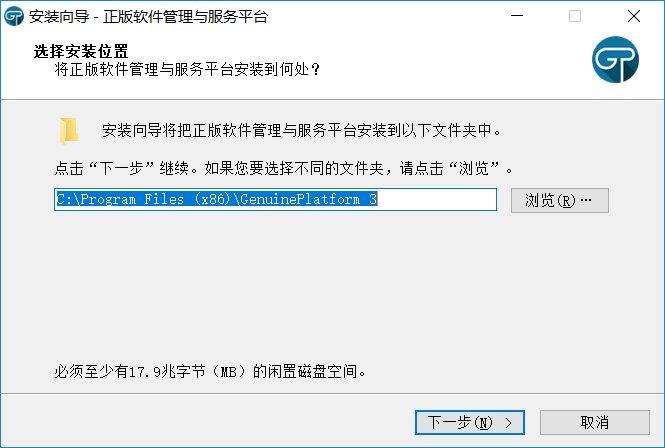 4.	开始安装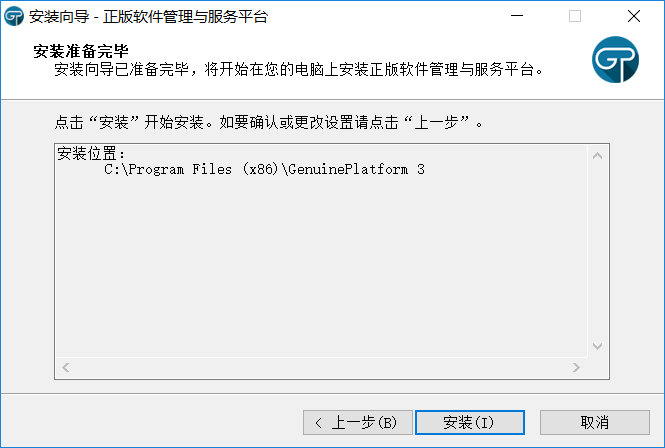 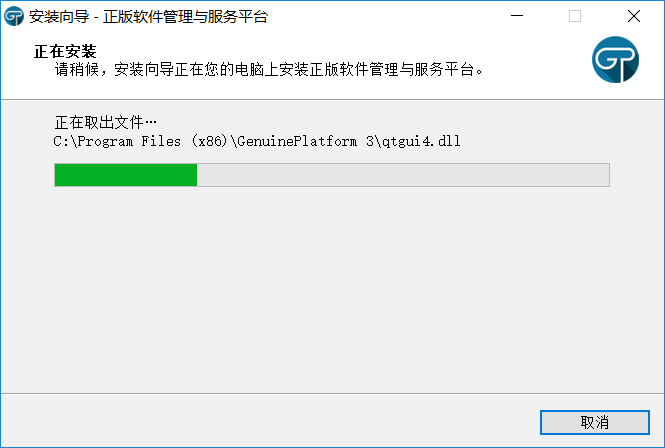 5.	安装完成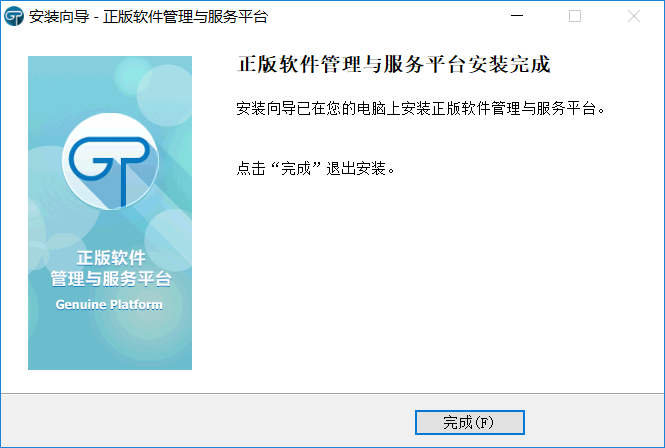 6.	点击“完成”后，客户端会在后台自动激活Windows和Office，激活完成后在桌面右下角会弹出激活成功或失败的提示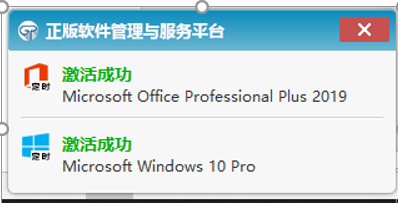 三．Windows 安装前注意事项根据微软的批量许可协议，KMS激活只支持批量许可中心下载的Windows （也就是本平台“应用下载”模块提供的镜像）。Windows8、Windows8.1、Windows10、Windows11安装操作系统前请提前做好电脑上面资料的备份。强烈推荐全盘备份U盘操作系统安装盘制作注意事项U盘最小需要8G。提前做好U盘资料备份，在做U盘启动盘的时候，U盘会被全盘格式化。推荐U盘系统安装盘制作软件，软碟通（因为大白菜这类的PE安装盘，会在默认的情况下，自行往操作系统里面安装上QQ，360等各种软件）。Office 安装前注意事项根据微软的批量许可协议，KMS激活只支持批量许可中心下载的Office （也就是本平台“应用下载”模块提供的镜像）。支持激活的操作系统大版本： Office 2013、Office 2016、Office 2019、Office 2021Mac版的Office为免激活（Office for Mac 2011、Office for Mac2016、Office for Mac2019、Office for Mac2021）安装新的Office之前，请确保之前安装的Office已经彻底卸载干净。如果出现，激活错误提示码为 0xC004F017、0xC004C003或提示激活成功但是打开Office软件提示需要激活的情况，将Office 彻底删除以后，重新安装。出现以下情况基本上可以判定是由于Office 没有卸载干净所致。老版本Office卸载完成后，新版本无法安装成功；Office激活提示 0xC004F017、0xC004C003；Office 显示激活成功，但打开word、Excel等，提示需要激活。Windows & Office 激活注意事项请在允许链接的网络范围内执行激活操作。请确保激活的客户机电脑时间处于正确状态。强烈建议开启系统的时间自动更新。在安装激活客户端的时候，360安全卫士、360杀毒软件可能会提示，“是否阻止”这一类的提示，请选择允许软件安装和运行的提示。激活中常见问题及处理0xC004F074错误描述：无法联系任何密钥管理服务（KMS）。错误原因及处理方案：原因一，本平台，只支持本校局域网内的计算机Windows 和 Office  的激活，若用户所使用的网络环境不在本校局域网内， 则在进行激活操作时会出现此错误。原因二、激活电脑的时间不同或者不在一个时区。原因三、微软激活服务器访问数量太多，压力太大，导致无法激活。处理方案针对原因一、请在本校局域网内执行激活操作。针对原因二、请将时间、时区调整正确，推荐开启操作系统自动设置时间和时区。针对原因三、请稍后重试激活。0xC004F035错误描述：批量许可系统要求从具有资格的操作系统进行升级。原因：若用户购买的电脑出厂时没有预装Windows系统（例如OEM版本），电脑的BIOS有可能缺少Windows标记，则在进行激活操作是会出现次错误。处理方案：下载DBSLDR工具，下载完后解压出来，右键点击DBSLDR.exe，选择‘以管理员身份运行“（上图）”，然后点击‘安装’，安装完成后重启系统“（下图）”。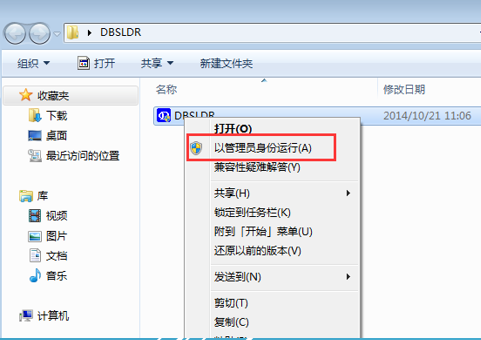 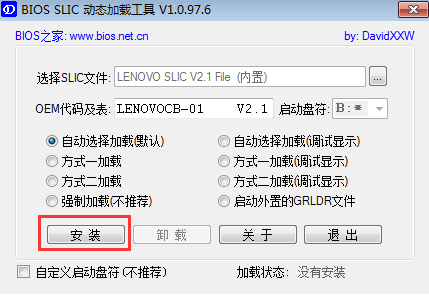 0XC004C003、0XC004F017错误描述：产品密钥被阻止或许可证未安装。错误原因： 原因一、Office 的版本不对，激活客户端仅支持平台提供的相应软件版本的激活，其他版本无法激活。原因二、旧版本的Office未卸载干净。处理方案：针对原因一、如果安装的Office不是从平台下载的，那么请从平台下载正确的版本进行重新安装。 针对原因二、如果之前装过其他版本的Office，在安装平台提供的Office之前请先完全卸载这些Office。